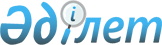 Об Инструкции "О порядке назначения и полномочиях временной администрации (временного администратора) в банке"
					
			Утративший силу
			
			
		
					Постановление Правления Национального Банка Республики Казахстан от 11 сентября 1997 г. N 325. Зарегистрировано в Министерстве юстиции 12 сентября 1997 г N 373. Утратило силу - постановлением Правления Агентства Республики Казахстан по регулированию и надзору финансового рынка и финансовых организаций от 15 марта 2004 года N 68 (V042818)



      В целях совершенствования нормативно-правовой базы деятельности банков, а также учитывая внесенные изменения и дополнения в действующее законодательство, Правление Национального Банка Республики Казахстан постановляет: 






      1. Утвердить Инструкцию "О порядке назначения и полномочиях временной администрации (временного администратора) в банке" и ввести его в действие со дня государственной регистрации в Министерстве юстиции Республики Казахстан. 



      2. Департаменту банковского надзора (Абдулина Н.К.): 



      а) совместно с юридическим департаментом (Уртембаев А.К.) зарегистрировать в Министерстве юстиции Республики Казахстан Инструкцию "О порядке назначения и полномочиях временной администрации (временного администратора) в банке"; 



      б) довести настоящее Постановление и вышеназванную Инструкцию до сведения областных (Главного Алматинского территориального) управлений (филиалов) Национального Банка Республики Казахстан и банков второго уровня. 



      3. Контроль за исполнением настоящего Постановления возложить на заместителя Председателя Национального Банка Республики Казахстан Сайденова А.Г. 




     

 Председатель 





            


 ИНСТРУКЦИЯ О ПОРЯДКЕ НАЗНАЧЕНИЯ И ПОЛНОМОЧИЯХ 






                       ВРЕМЕННОЙ АДМИНИСТРАЦИИ 






                 (ВРЕМЕННОГО АДМИНИСТРАТОРА) В БАНКЕ


 


<*> 







      Сноска. В названии нормативного правового акта слово "Положение" заменено словом "Инструкция" согласно постановлению Правления Национального Банка Республики Казахстан от 31 декабря 1998 года № 330


 
 V980705_ 
 


; по тексту цифры "I.", "II." заменены соответственно словами "Глава 1.", "Глава 2." согласно постановлению Правления Национального Банка Республики Казахстан от 31 декабря 1998 года № 330


 
 V980705_ 
 ; 




      Настоящая Инструкция разработана в соответствии с действующим банковским законодательством и определяет порядок назначения и полномочия временной администрации (временного администратора), а также порядок работы банка, у которого аннулированы лицензии на проведение банковских операций, в период до возбуждения судом дела о прекращении его деятельности. 


<*> 






      Сноска. Преамбула - с изменениями, внесенными постановлением Правления Национального Банка Республики Казахстан от 31 декабря 1998 года № 330


 
 V980705_ 
 . 



 



                      






Глава 1. ОБЩИЕ ПОЛОЖЕНИЯ 






      1. Аннулирование лицензий на проведение банковских операций (далее аннулирование лицензий) производится Национальным Банком Республики Казахстан (далее Национальный Банк) по основаниям, предусмотренным Указом Президента Республики Казахстан, имеющим силу Закона, "О банках и банковской деятельности в Республике Казахстан" 
 Z952444_ 
 и в порядке, определенном нормативными правовыми актами Национального Банка. 



      2. Временная администрация (временный администратор) банка осуществляет свою деятельность с даты принятия решения об аннулировании лицензий и в период до возбуждения судом дела по заявлению Национального Банка о прекращении деятельности банка, если иное не установлено Постановлением Правления об аннулировании лицензий. 



      3. Банк, у которого аннулированы лицензии, не вправе осуществлять банковскую или иную деятельность, обязан прекратить все операции по имеющимся банковским счетам, за исключением случаев, связанных с текущими расходами на содержание банка и зачислением поступающих в банк денег. 




                 


 Глава 2. ПОРЯДОК ПРИНЯТИЯ РЕШЕНИЯ 






                 О НАЗНАЧЕНИИ ВРЕМЕННОЙ АДМИНИСТРАЦИИ 






               (ВРЕМЕННОГО АДМИНИСТРАТОРА). ПОЛНОМОЧИЯ 






         ВРЕМЕННОЙ АДМИНИСТРАЦИИ (ВРЕМЕННОГО АДМИНИСТРАТОРА) 






      4. Решение о назначении и порядке создания временной администрации (временного администратора) в банке принимается Правлением Национального Банка в связи с аннулированием его лицензий на проведение банковских операций по представлению Департамента банковского надзора Национального Банка (далее Департамент банковского надзора). 



      5. Решения об аннулировании лицензий и назначении временной администрации (временного администратора) вместе с заявлением о возбуждении дела о прекращении деятельности банка направляются в суд в 10-дневный срок. 



      Копия решений об аннулировании лицензий и назначении временной администрации (временного администратора) вручаются руководству банка под расписку. 



      В случае невозможности вручения решения под расписку руководитель временной администрации (временный администратор) уведомляет об этом Национальный Банк. 



      6. Руководство банка обязано передать руководителю временной администрации (временному администратору) по акту приема-передачи лицензию на проведение банковских операций, документы по регистрации банка, печати, штампы и бланки банка и все другие документы и ценности. 



      7. Руководитель временной администрации (временный администратор) обязан обеспечить сохранность имущества банка путем незамедлительного выполнения следующих действий: 



      - произвести сверку корреспондентских счетов банка и провести ревизию его кассы; 



      - представить в банки-корреспонденты и областные (территориальные) управления (филиалы) Национального Банка по месту ведения корреспондентских счетов новые карточки с образцами подписей должностных лиц, имеющих право подписи документов от имени банка; 



      - проведение инвентаризации основных средств и материалов, а также сверку всех остатков балансовых и забалансовых счетов; 



      - выполнить другие необходимые мероприятия по обеспечению управления банком; 



      - зачислить остатки денег в кассе банка, его обменных пунктах на корреспондентский счет банка в Национальном Банке; 



      - разместить копии решения об аннулировании лицензии банка на проведение банковских операций и назначении временной администрации (временного администратора) в месте, доступном для обозрения клиентами банка; 



      - ежемесячно составлять и направлять в соответствующие уполномоченные государственные органы установленную отчетность банка, включая представление в Национальный Банк баланса банка с приложениями № 1, 2, отчета о выполнении пруденциальных нормативов и других обязательных к соблюдению норм и лимитов, о классификации активов и условных обязательств, о минимальных резервных требованиях и другие сведения. 


<*> 






      Сноска. Пункт 7 - с дополнениями, внесенными постановлением Правления Национального Банка Республики Казахстан от 31 декабря 1998 года № 330


 
 V980705_ 
 . 



      8. В период своей деятельности временная администрация (временный администратор) банка не вправе осуществлять расходные операции, за исключением случаев, предусмотренных пунктом 3 настоящей Инструкции, и изменять условия заключенных ранее банком договоров. 



      9. В трехдневный срок с даты возбуждения судом дела по заявлению Национального Банка временная администрация (временный администратор) обязана составить отчет о проведенной работе, который представляется в Национальный Банк и суд, рассматривающий заявление о прекращении деятельности банка. 



      10. Временная администрация (временный администратор) банка складывает свои полномочия и передает документы и имущество банка специальному управляющему банка в срок не более 10 дней после возбуждения дела о прекращении деятельности банка. 



      11. Прием-передача документов и имущества банка от временной администрации (временного администратора) банка его специальному управляющему, назначенному судом, оформляется актом, который составляется в 4 экземплярах и утверждается судом. Один экземпляр утвержденного судом акта суд направляет в Национальный Банк. 




                  


Глава 3. Заключительные положения


 


<*> 







      Сноска. Инструкция дополнена новой Главой 3 согласно постановлению Правления Национального Банка Республики Казахстан от 31 декабря 1998 года № 330


 
 V980705_ 
 . 




      12. Вопросы, неурегулированные настоящей Инструкцией, подлежат разрешению в соответствии с законодательством Республики Казахстан". 




      

Председатель 


					© 2012. РГП на ПХВ «Институт законодательства и правовой информации Республики Казахстан» Министерства юстиции Республики Казахстан
				